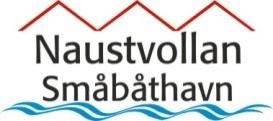 Prisliste båtplasser 2023   	        			På noen av båtplassene har medlemmene selv kjøpt inn ekstra fortøyningsbommer eller utliggere. Disse er betalt 50/50 av de 2 båtplassene det gjelder.Disse er markert med blått på båtoversikten, og størrelse er anført.Priser pr 1.januar 2023:TypeStørrelsePris innskuddÅrlig avgiftA2,5 x 6 meterkr. 43.100,-kr. 2.700,-B3,0 x 6 meterkr. 45.200,-kr.2.700,-C3,0 x 8 meterkr. 48.300,-kr. 2.700,-D3,5 x 6 meterkr. 47.300,-kr. 3.000,-E3,5 x 8 meterkr. 50.400,-kr. 3.000,-F4,0 x 6 meterkr. 49.400,-kr. 3.300,-G4,0 x 8 meterkr. 52.500,- kr. 3.300,-H4,5 x 8 meterkr. 54.600,-kr. 3.700,-I4,5 x 10 meterkr. 57.800,-kr. 3.700,-J5,0 x 8 meterkr. 56.700,-kr. 4.000,-K5,0 x 10 meterkr. 59.900,- Kr4.000,-L5,5 x 10 meterkr. 66.200,-kr. 5.100,-TypeStrPrisPris  50%Fortøyningsbom6 x 0,1 meter97504875Fortøyningsbom8 x 0,1 meter124006200Utligger6 x 0,5 meter138006900Utligger8 x 0,5 meter156007800Utligger10 x 0,5 meter250012500